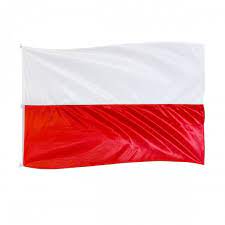 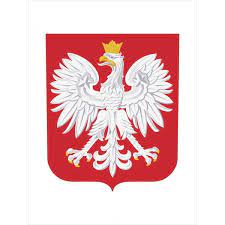 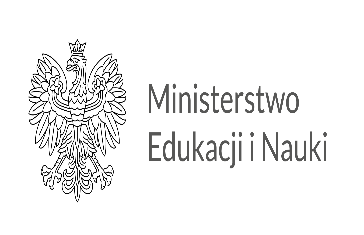 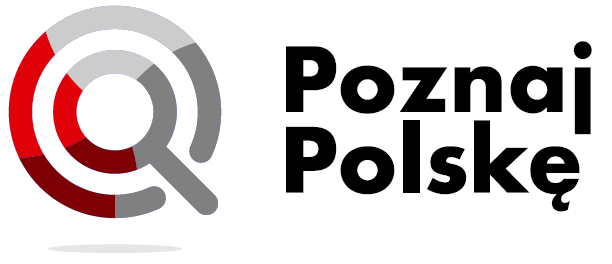 DOFINANSOWANO ZE ŚRODKÓW BUDŻETU PAŃSTWAPrzedsiewzięcie Ministra Edukacji i Nauki pn. Poznaj Polskę26 480,00 zł /dofinansowanie/   33 500,00 zł /całkowita wartość/